МУНИЦИПАЛЬНОЕ ОБРАЗОВАНИЕ УСТЬ-ТЫМСКОЕ СЕЛЬСКОЕ ПОСЕЛЕНИЕТОМСКАЯ ОБЛАСТЬ КАРГАСОКСКИЙ РАЙОНАДМИНИСТРАЦИЯ УСТЬ-ТЫМСКОГО СЕЛЬСКОГО ПОСЕЛЕНИЯПОСТАНОВЛЕНИЕ04.07.2018 г.                                                                                                                          № 31с.Усть-Тым      В соответствии с Федеральным законом от 06.10.2003 N 131-ФЗ "Об общих принципах организации местного самоуправления в Российской Федерации", Законом Томской области от 15.08.2002 N 61-ОЗ "Об основах благоустройства территорий городов и других населенных пунктов Томской области",ПОСТАНОВЛЯЮ: Утвердить Правила выпаса сельскохозяйственных животных на территории муниципального образования « Усть-Тымское сельское поселение», согласно приложению 1.Утвердить места выпаса сельскохозяйственных животных согласно приложения 2, приложение 3. Настоящее постановление обнародовать путем размещения его на официальном сайте Администрации «Усть-Тымское сельское поселение». Контроль над исполнением настоящего постановления оставляю за собой.Глава Усть-Тымского сельского поселения                                                                           А.А. СысолинПриложение 1 к постановлению Администрации Усть-Тымское  поселения поселение                     от 04.07.2018  № 31Правила выпаса сельскохозяйственных животных на территории муниципального образования «Усть-Тымское сельское поселение»1. ОБЩИЕ ПОЛОЖЕНИЯ1.1. Настоящие Правила устанавливают порядок выпаса сельскохозяйственных животных на территории муниципального образования «Усть-Тымское сельское поселение» в целях предупреждения безнадзорного перемещения сельскохозяйственных животных, предотвращения помех движению транспортных средств на автомобильных дорогах общего пользования, обеспечения санитарного порядка на территории муниципального образования «Усть-Тымское сельское поселение».1.2. В настоящих Правилах применяются следующие понятия и определения: 1) сельскохозяйственные животные - крупные рогатые, мелкие рогатые и другие животные, содержащиеся в домашних хозяйствах граждан и хозяйствах субъектов - сельскохозяйственных товаропроизводителей и используемые в целях производства животноводческой, молочной, сопутствующей и другой продукции, необходимым условием содержания которых является выпас (лошади, коровы, овцы, козы и др.); 2) выпас сельскохозяйственных животных - сбор животных в организованное стадо на отведенных для этого участках и других местах в пределах территорий населенных пунктов или за их пределами, прогон животных до мест выпаса и пастьба на специально отведенных пастбищах и других земельных участках или пастьба животных, осуществляемая самостоятельно владельцем.1.3. Содержание сельскохозяйственных и домашних животных не должно нарушать покой граждан, наносить вред здоровью, создавать опасность для собственности граждан, предприятий, организаций, территории населенного пункта, помех движению транспортных средств на автомобильных дорогах общего пользования.2. ПРАВА И ОБЯЗАННОСТИ ВЛАДЕЛЬЦЕВСЕЛЬСКОХОЗЯЙСТВЕННЫХ ЖИВОТНЫХ2.1. Владельцы сельскохозяйственных животных имеют право проводить выпас сельскохозяйственных животных в местах, установленных Администрацией Усть-Тымское сельское поселение.2.2. До начала сезона выпаса сельскохозяйственных животных их собственники в лице уполномоченных представителей обращаются в Администрацию Усть-Тымское сельское поселение по вопросу отведения земель, получения разрешения или согласования мест выпаса скота на земельных участках из состава земель сельскохозяйственного назначения, лесного фонда, земель населенных пунктов и иных земель, а также (или) в целях заключения договора аренды земельных участков для выпаса животных.2.3. Владельцы сельскохозяйственных животных обязаны:- осуществлять выпас животных в соответствии с настоящими Правилами;- не допускать неорганизованного выпаса сельскохозяйственных животных.3. ОРГАНИЗАЦИЯ ВЫПАСА СЕЛЬСКОХОЗЯЙСТВЕННЫХ ЖИВОТНЫХ3.1. Выпас сельскохозяйственных животных осуществляют лица, заключившие с владельцами животных соответствующий договор. В случае отсутствия пастуха выпас осуществляется владельцами животных в порядке очереди, которая устанавливается из числа владельцев или самостоятельно каждым владельцем.3.2. Лица, осуществляющие выпас животных, обязаны требовать от владельцев предоставления информации с межрайонным отделом по ветеринарному и фитосанитарному надзору Управления Федеральной службы по ветеринарному и фитосанитарному надзору (Россельхознадзора) по Томской области о благополучии подворья.3.3. Запрещается:- нахождение сельскохозяйственных животных вне пастбищ, в парках, скверах, жилых кварталах и в других общественных местах;- выпас сельскохозяйственных животных в несоответствующих для этого местах;- безнадзорный выгул или выпас сельскохозяйственных животных на полосах отвода автомобильных дорог общего пользования;- нахождение животных вне стада в дневное время и без присмотра после вечернего прогона. Владельцы обязаны провожать и встречать сельскохозяйственных животных;- водопой и купание сельскохозяйственных животных у водоразборных колонок, в озерах и других местах общественного пользования.3.4. Животные, находящиеся на улицах и в местах общего пользования без присмотра владельцев, признаются безнадзорными и подлежат отлову, загону в специально отведенные места.3.5. Нарушение Правил содержания, выпаса и прогона сельскохозяйственных животных на территории муниципального образования «Усть-Тымское сельское поселение» влечет административную ответственность в соответствии с Кодексом Томской области об административных правонарушениях от 26.12.2008 N 295-ОЗ.Приложение 2к постановлению АдминистрацииУсть-Тымского сельского поселения от 04.07.2018 № 31 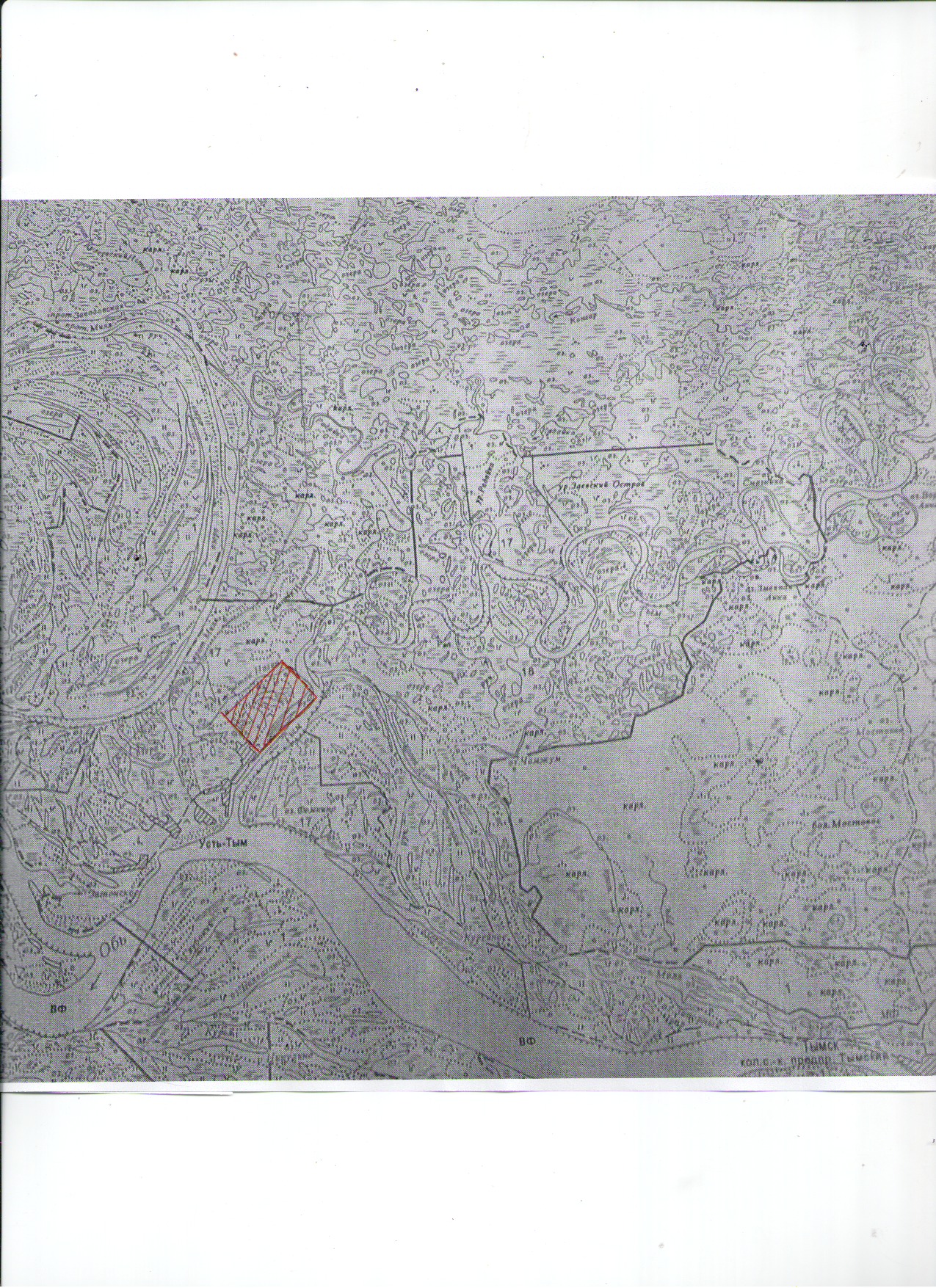 Приложение 3к постановлению АдминистрацииУсть-Тымского сельского поселения от 04.07.2018 № 31 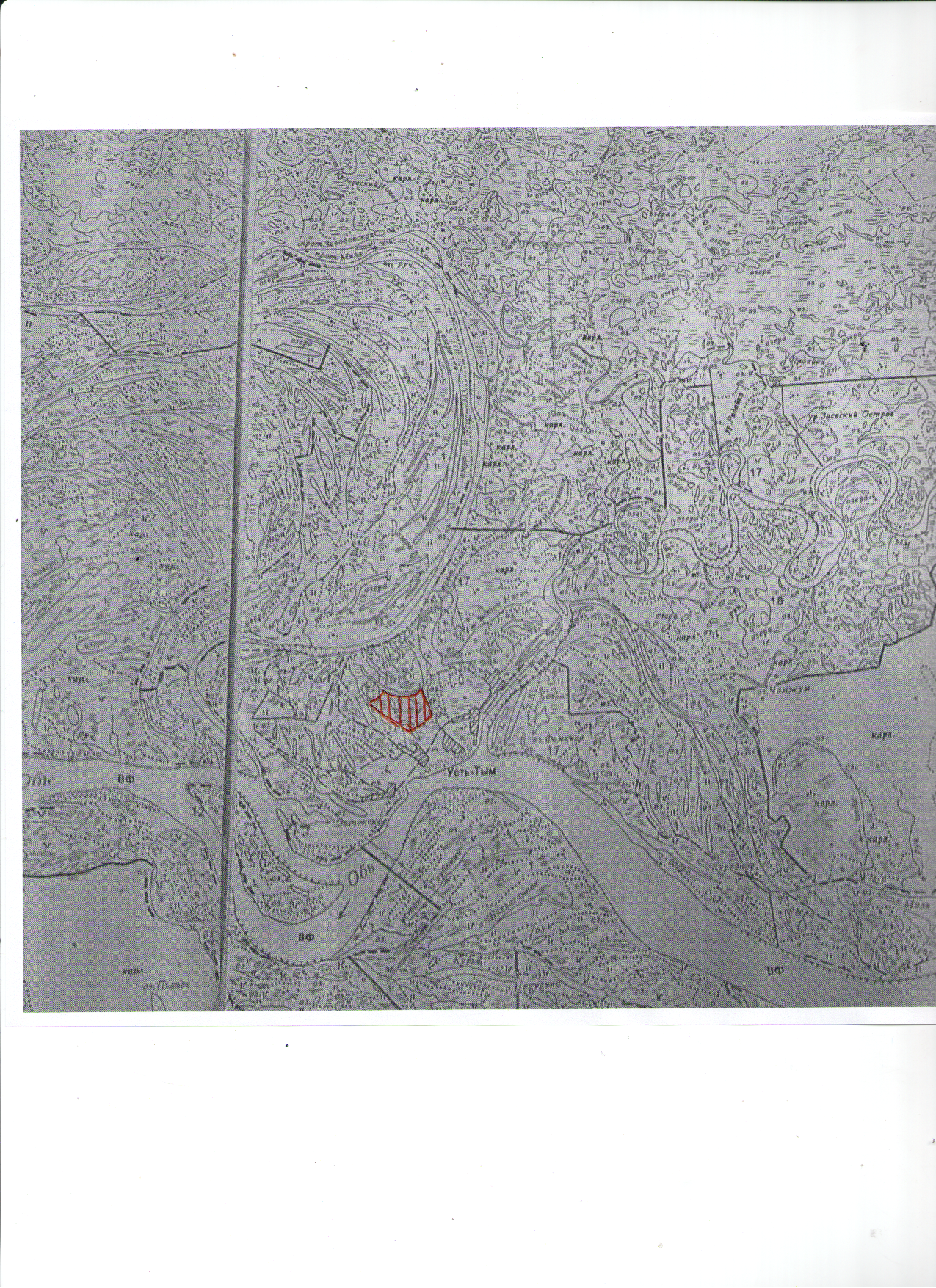  Об    утверждении    правил    и    мест     выпасасельскохозяйственных животных на территории муниципального образования      «Усть-Тымское сельское поселение